STEAM TASTİC 
STEAM TASTIC WORK RESULTS STUDENTS 'ANSWERSNOVEMBER ACTIVITY SURVEY 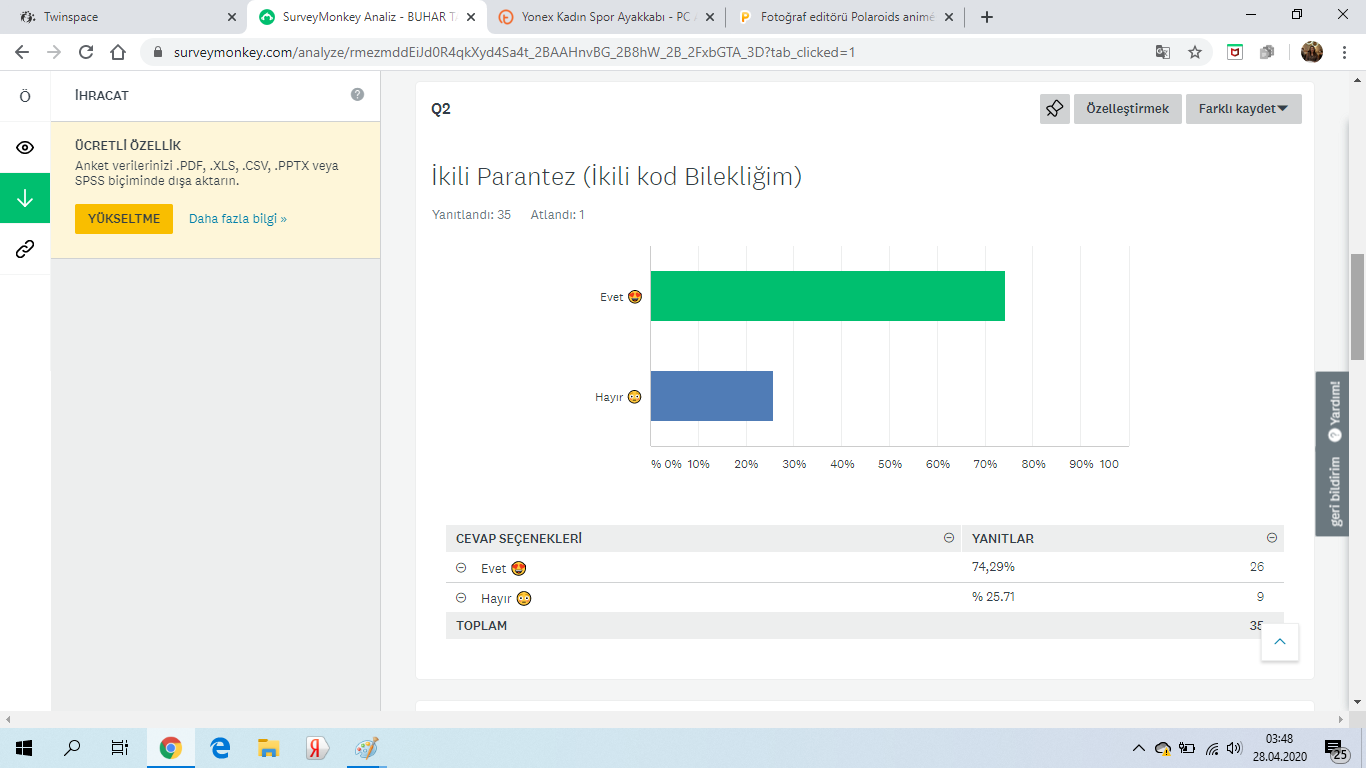 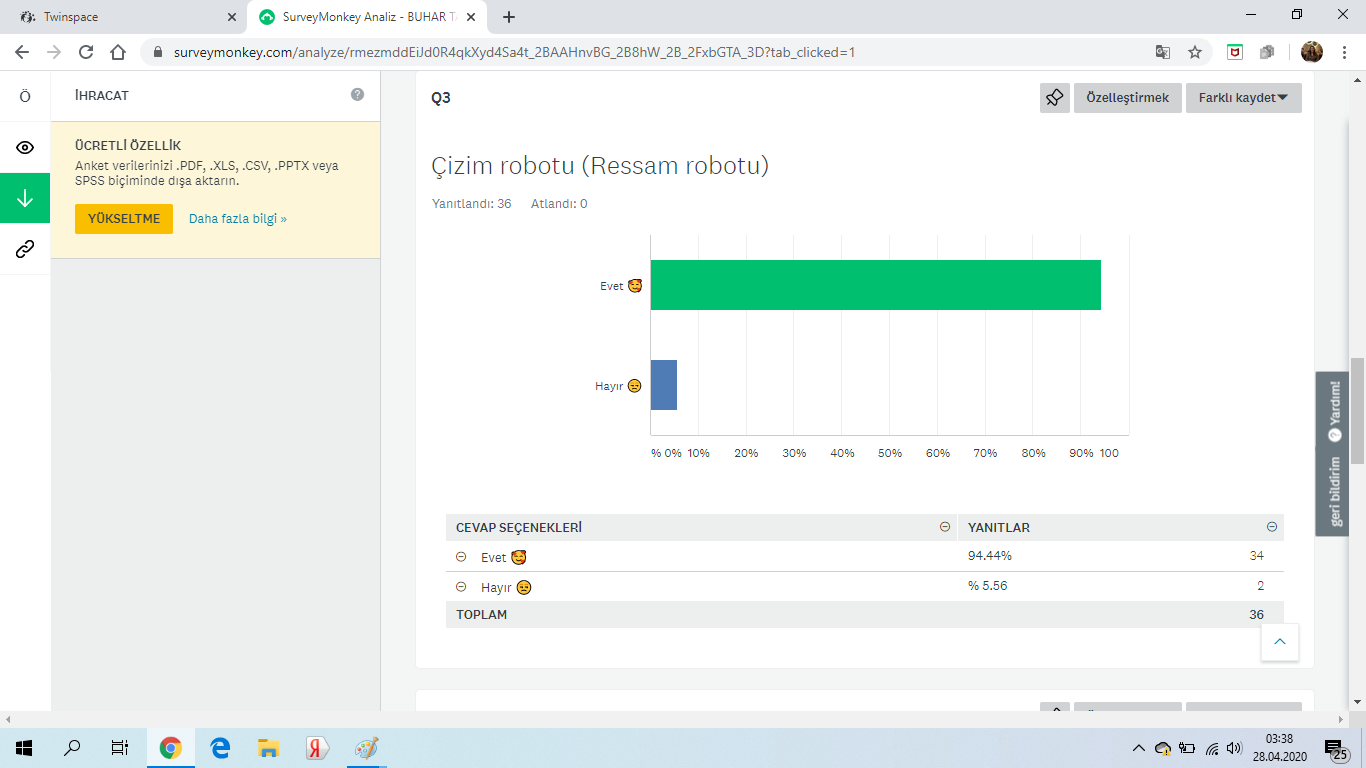 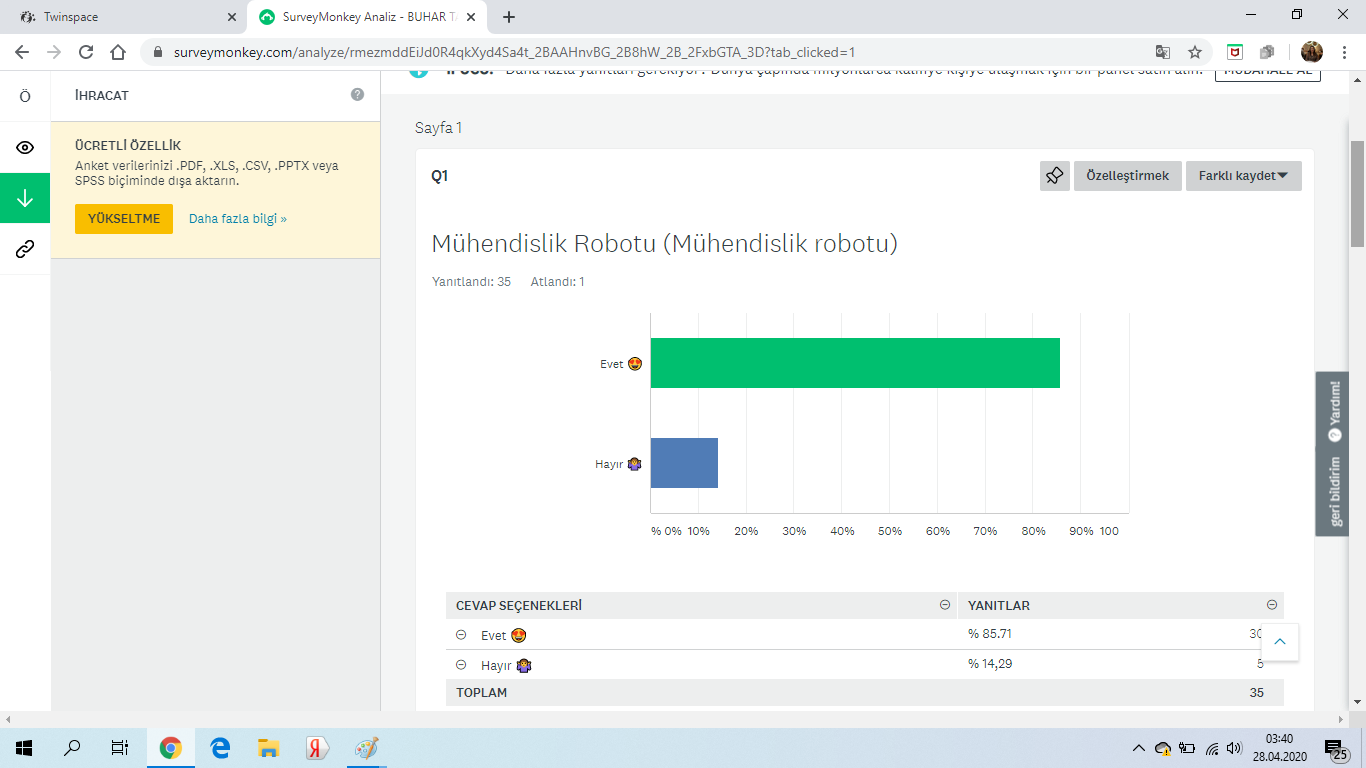 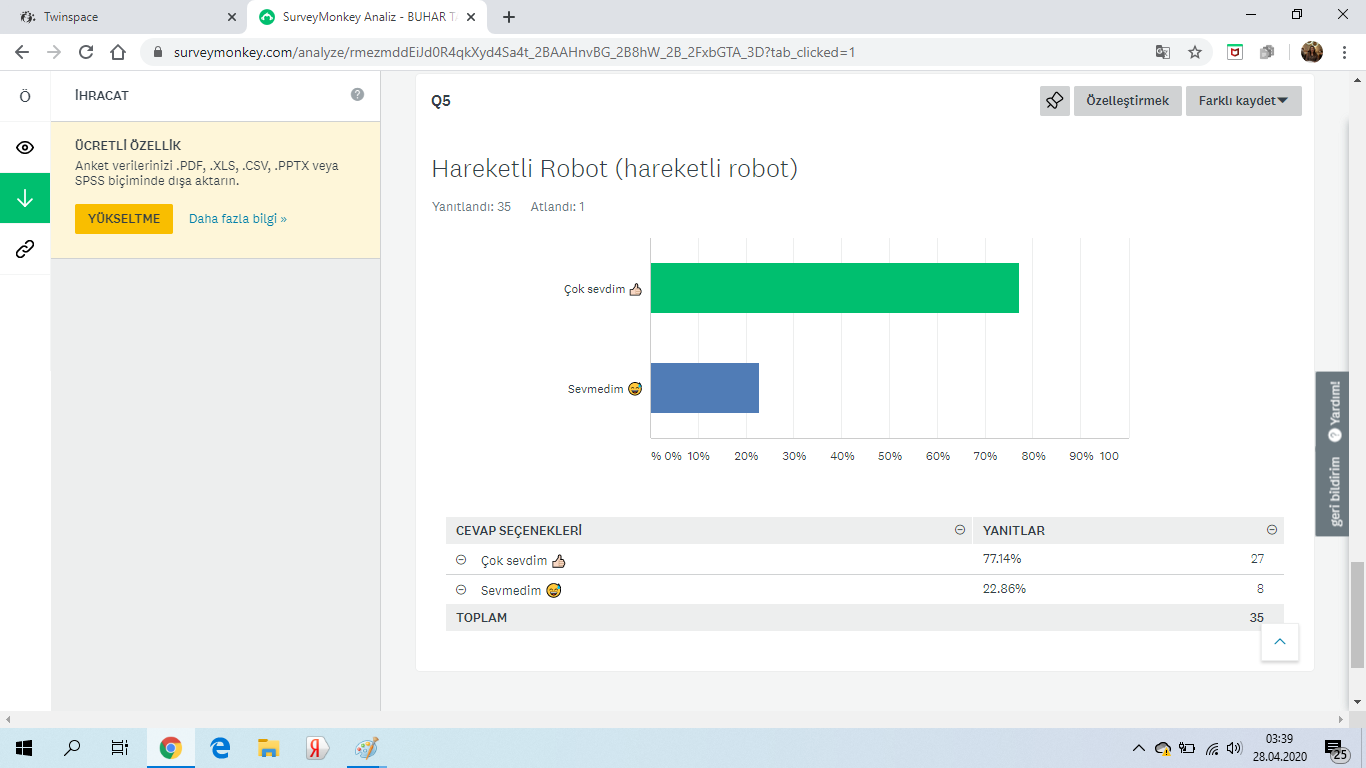 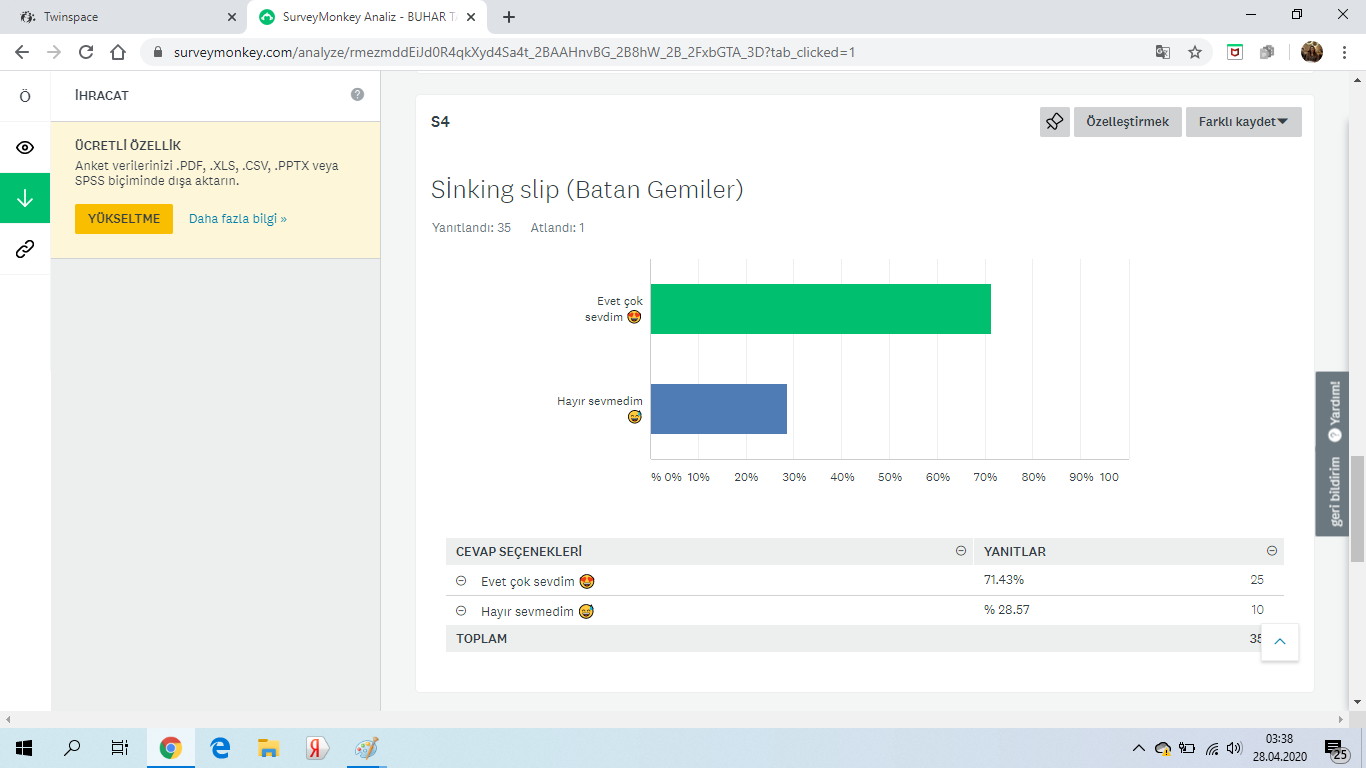 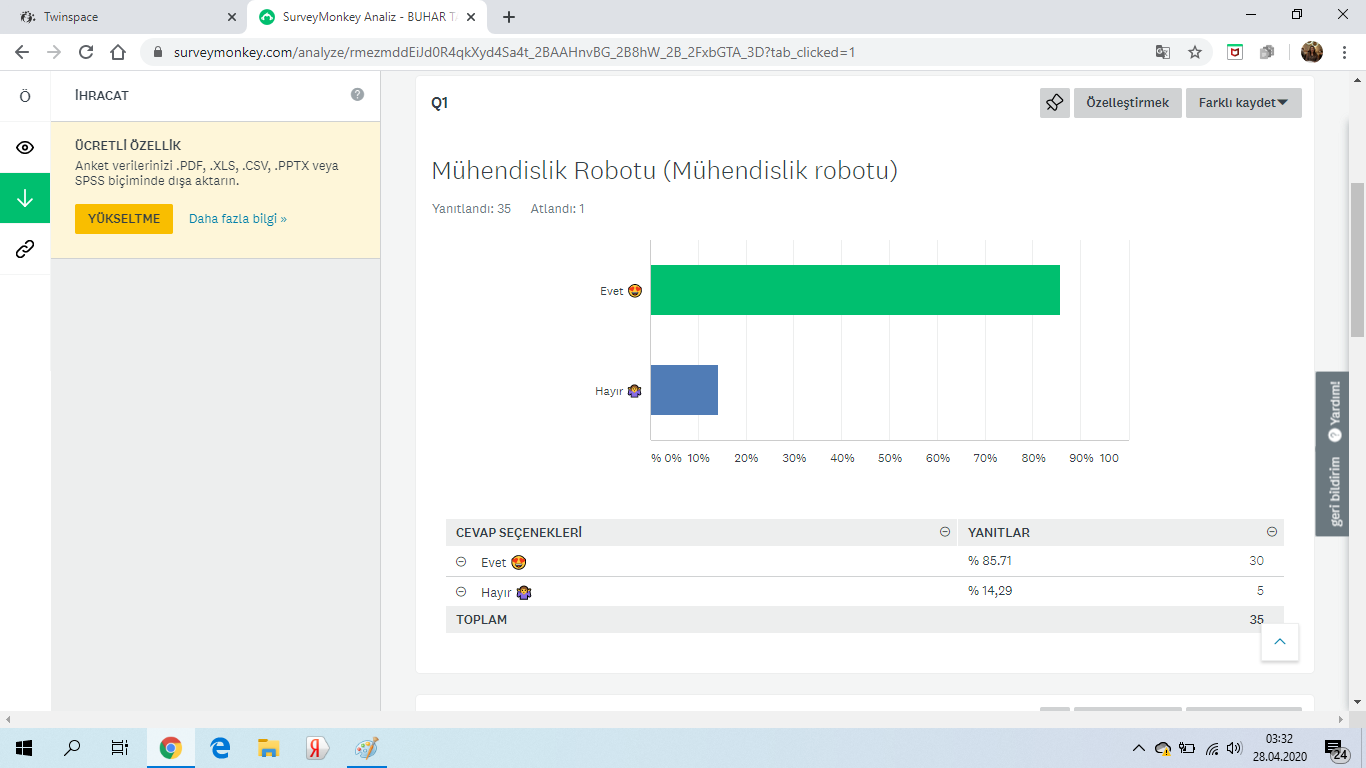 DECEMBER ACTIVITY SURVEY 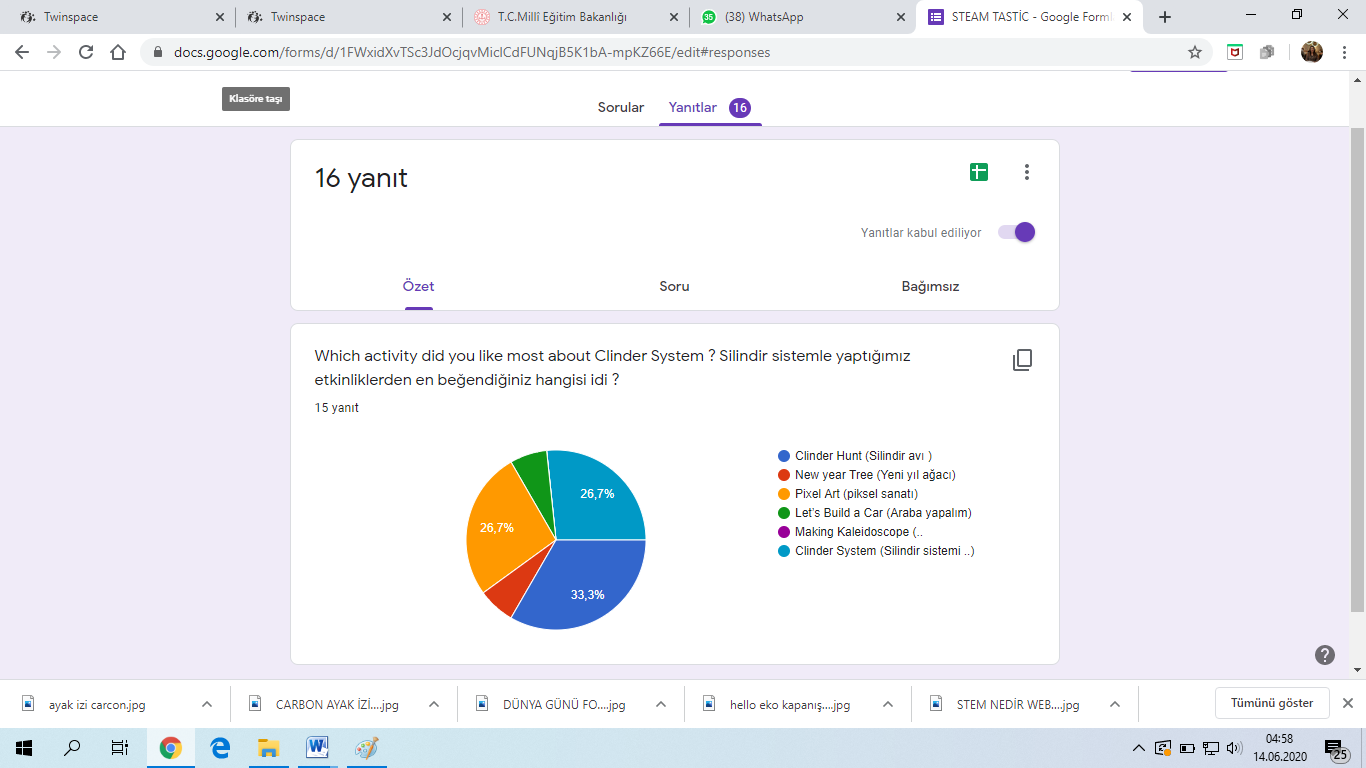 JANUARY ACTIVITY SURVEY 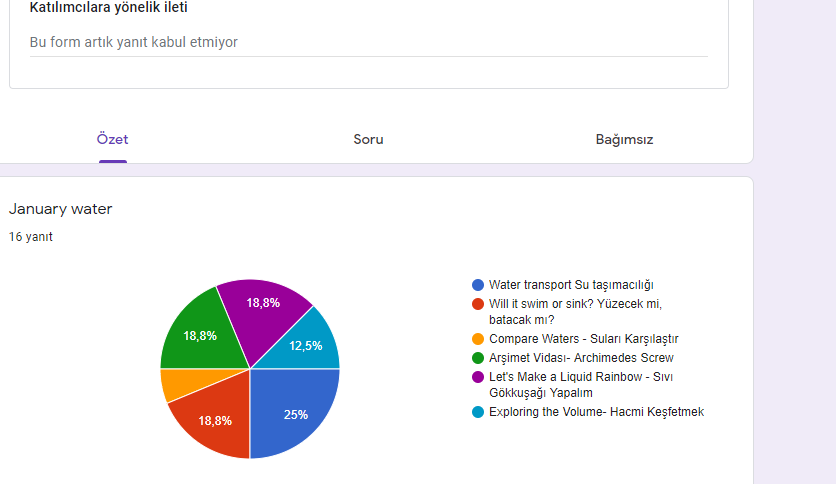 STEAM TASTİC FEBRUARY ACVITY SURVEY 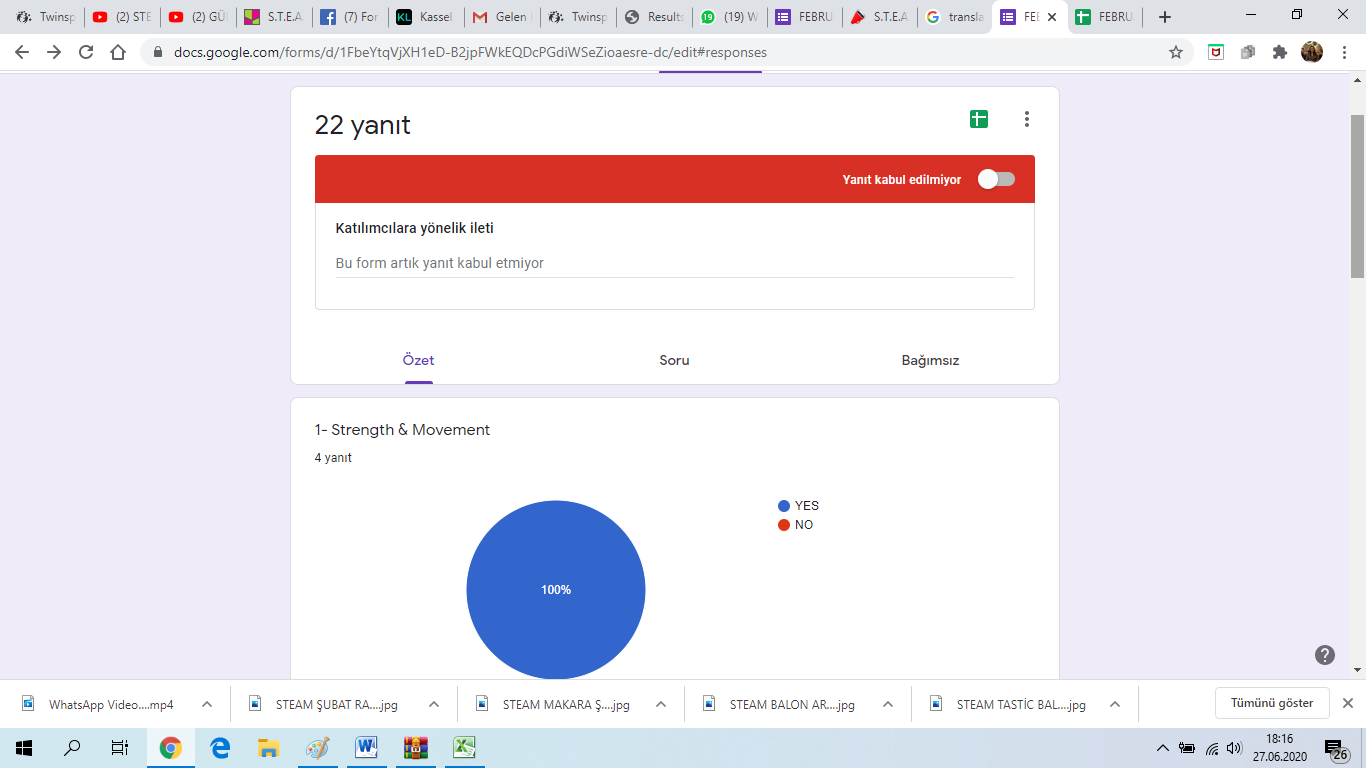 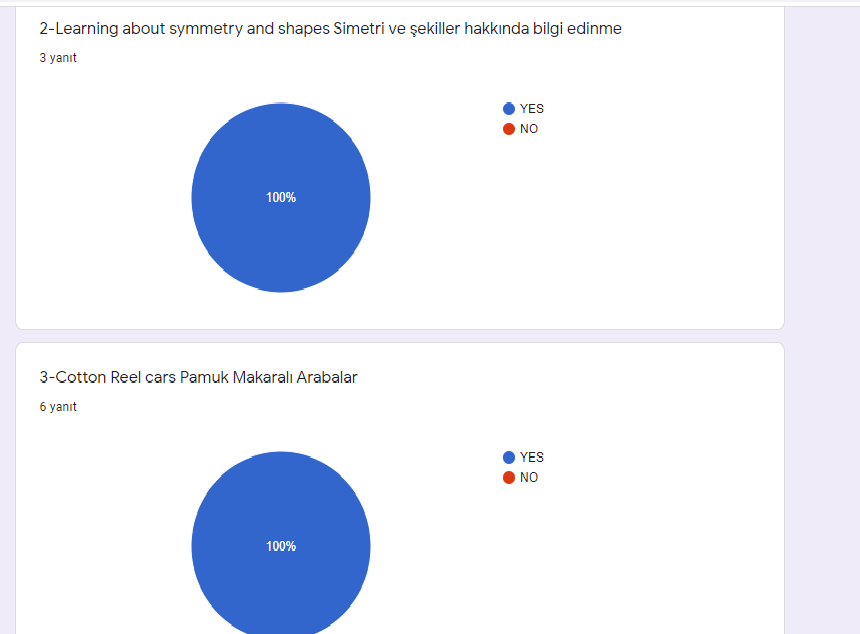 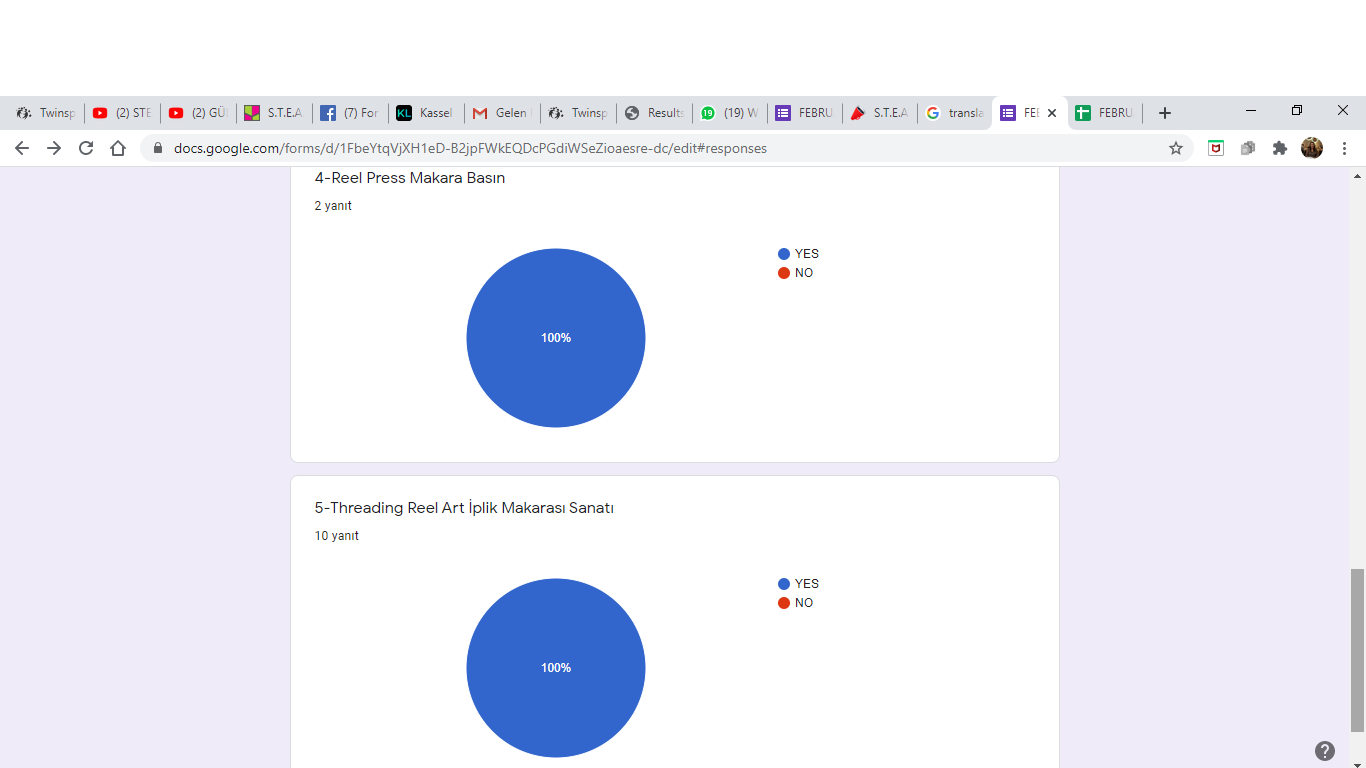 MARCH ACTIVITY  ROCKS 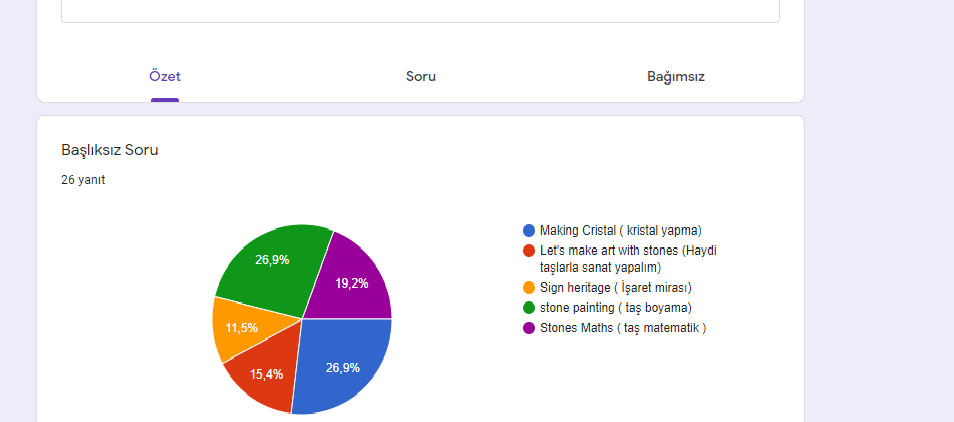 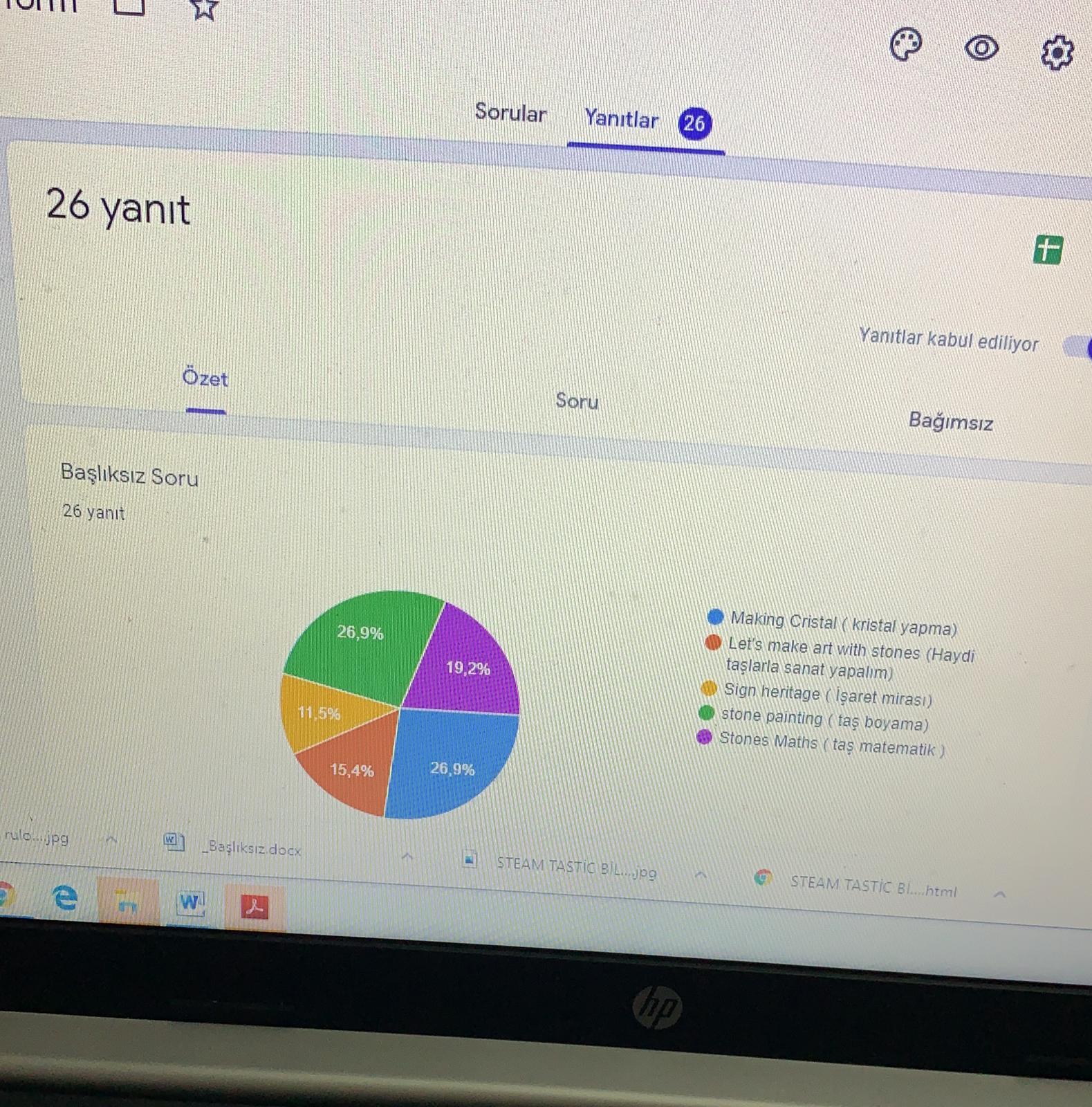 